от 20.07.2020 № 421В соответствии с Федеральным законом от 06.10.2003 № 131-ФЗ «Об общих принципах организации местного самоуправления в Российской Федерации», постановлением администрации Починковского муниципального района от 15.10.2019 № 839 «Об утверждении Порядка разработки, реализации и оценки эффективности муниципальных программ Починковского муниципального района»:1. Внести изменения в постановление администрации Починковского муниципального района от 10.07.2015 № 544 «Об утверждении муниципальной программы «Развитие малого и среднего предпринимательства в Починковском муниципальном районе» на 2016-2020 годы» (в редакции постановлений администрации Починковского муниципального района от 31.12.2015 № 1140,от 19.04.2016 № 417, от 27.12.2016 № 1276, от 17.07.2017 № 594, от  28.12.2017 № 1203, от 27.11.2018 № 1130) ( далее – Постановление), следующего содержания:а) в наименовании и пункте 1 Постановления слова «муниципального района» заменить на слова «муниципального округа», слова «2016-2021 годы» заменить на слова «2016-2024 годы»;б) приложение к Постановлению изложить в новой редакции согласно приложению к настоящему постановлению.2. Управлению делами (Белов А.А.) обеспечить размещение настоящего постановления на официальном сайте администрации района.3. Контроль за исполнением настоящего постановления оставляю за собой.Главаадминистрации района                                                                        М.В. ЛаринПриложениек постановлению администрацииПочинковского муниципального районаот 20.07.2020 № 421«ПриложениеУтвержденапостановлением администрацииПочинковского муниципального районаНижегородской областиот 10.07.2015 № 544( в редакции постановленийадминистрации Починковского муниципального района от 31.12.2015 № 1140, от 19.04.2016 № 417, от 27.12.2016 № 1276, от 17.07.2017 № 594, от 28.12.2017 № 1203, от 27.11.2018 № 1130)Муниципальная программа«Развитие малого и среднего предпринимательства в Починковском муниципальном округе»Паспорт муниципальной программыПАСПОРТмуниципальной программы «Развитие  малого и среднего предпринимательства в Починковском муниципальном округе» (далее - Программа)2. ТЕКСТОВАЯ ЧАСТЬ ПРОГРАММЫ2.1. Характеристика текущего состоянияВ экономике   страны одновременно функционируют крупные, средние и мелкие предприятия, а также осуществляется деятельность, базирующаяся на личном и семейном труде. Размеры предприятий зависят от специфики отраслей, их технологических особенностей.В последнее время выявился  рост малого и среднего предпринимательства, особенно в тех сферах, где не требуется значительных капиталов, больших объемов оборудования и кооперации множества работников. Малых и средних предприятий особенно много в  отраслях, связанных с производством потребительских товаров и оказанием услуг. Эффективное функционирование малых предприятий определяется рядом их преимуществ по сравнению с крупным производством: близость к местным рынкам и приспособление к запросам потребителей; производство продукции малыми партиями, что невыгодно крупным фирмам; исключение лишних звеньев управления и др.Развитие мелкого и среднего предпринимательства создает благоприятные условия для оздоровления экономики, поскольку развивается конкурентная среда, создаются дополнительные рабочие места, расширяется потребительский сектор. Кроме того, развитие малого бизнеса ведет к насыщению рынка товарами и услугами, к  лучшему использованию местных сырьевых ресурсов.В малом бизнесе Починковского муниципального района занята  одна треть  всего экономически активного населения (34,2%). По состоянию на 1 января 2015 года в районе  действовало 48 малых предприятий ( из них половина – микропредприятия), 8 средних и 404 индивидуальных предпринимателя, на которых занято 3084 человека. Основные виды деятельности малых предприятий  района: сельское хозяйство -13, обрабатывающие производства -6, строительство-10, розничная торговля -13, прочие – 6. Оборот малых предприятий за 2014 год составил  621,5 млн. руб. Доля налоговых поступлений от субъектов малого  и среднего предпринимательства в собственных доходах местного бюджета района за 2014 год  составила 26,5%.Преобладающим видом деятельности среди индивидуального предпринимательства является торговля, деятельность такси, деятельность автомобильного грузового автотранспорта.В целом малый и средний бизнес Починковского муниципального округа является достаточно успешным, однако имеется ряд сдерживающих факторов, оказывающих негативное влияние на развитие малого и среднего предпринимательства:- высокая налоговая нагрузка;- низкая доступность финансовых ресурсов;- несовершенство нормативно-правового регулирования;- деятельность контрольно-разрешительных органов;- недостаток квалифицированных кадров;- инфраструктурные проблемы, характерные как для области, так и для района( энергетика, транспорт и так далее).С развитием малого и среднего предпринимательства связано улучшение инвестиционной привлекательности округа,  роста валового продукта. Но главное – малое и среднее предпринимательство является  инструментом инновационного развития округа, с помощью которого возможно обеспечить системный приток ресурсов в экономику округа, что гарантирует повсеместный рост качества жизни жителей Починковского муниципального округа Нижегородской области.В соответствии с целями реализации муниципальной политики Починковского муниципального округа   в сфере развития малого и среднего предпринимательства, определенной Федеральным законом от 24 июля 2007 года № 209-ФЗ «О развитии малого и среднего предпринимательства в Российской Федерации» и Законом Нижегородской области от 5 декабря 2008 года № 171-З «О развитии малого и среднего предпринимательства в Нижегородской области», настоящей Программой предусматривается широкий спектр мероприятий, реализуемых по следующим направлениям:-имущественная поддержка;-финансовая поддержка;-информационная поддержка;-консультационная поддержка;-пропаганда и популяризация предпринимательства.Проведение эффективной последовательной политики в вопросе поддержки и развития предпринимательства, решение его проблем позволит стать малому и среднему бизнесу движущей силой экономического роста Починковского муниципального округа Нижегородской области в целом, что повысит благосостояние  граждан  района.Основными ожидаемыми результатами реализации программы по итогам 2024 года будут:- увеличение количества субъектов малого  предпринимательства  Починковского муниципального округа Нижегородской области до   459   единиц;- увеличение заработной платы на малых   предприятиях Починковского муниципального округа Нижегородской области до  20681  рублей.В соответствии с Концепцией долгосрочного социально-экономического развития Российской Федерации в число выбранных приоритетов вошли следующие направления:- обеспечение полной и доступной информации о мероприятиях, направленных на развитие малого и среднего бизнеса;- гласность и публичная отчетность об использовании бюджетных средств, выделенных на поддержку субъектов малого и среднего предпринимательства, а также о деятельности объектов инфраструктуры поддержки субъектов малого и среднего предпринимательства;- реализация положений федеральных, региональных  и муниципальных нормативных правовых актов, регулирующих сферу  деятельности малого и среднего предпринимательства;- оценка экономической эффективности реализации мероприятий программы в виде квартальных, полугодовых и годовых отчетов;- работа коллегиальных органов, осуществляющих контроль за реализацией мероприятий программы;- оперативное управление и межведомственная координация деятельности органов МСУ Починковского муниципального округа Нижегородской области;- создание  среды, стимулирующей предпринимательскую активность и привлечение капитала в экономику в целях поддержки образования новых предприятий и новых видов бизнеса;Реализация программы будет осуществляться в соответствии с планом реализации мероприятий программы.2.2. Цели, задачиУчитывая, что развитие малого и среднего предпринимательства в Починковском муниципальном округа Нижегородской области является одной из основных задач развития экономики, при реализации Программы выделена следующая основная цель - оптимизация системы муниципальной поддержки и обеспечение условий развития малого и среднего предпринимательства в качестве одного из источников формирования местного бюджета, создание новых рабочих мест, развития территорий и секторов экономики, повышение уровня и качества жизни населения.Задачами Программы являются:- совершенствование нормативного правового регулирования в сфере развития малого и среднего предпринимательства;- осуществление системного подхода к решению проблем излишних административных барьеров на пути развития предпринимательства;- формирование положительного имиджа малого и среднего предпринимательства;- обеспечение доступа субъектов малого и среднего предпринимательства к финансово-кредитным ресурсам;- обеспечение консультационной поддержки субъектов малого и среднего предпринимательства.2.3. Сроки и этапы реализации ПрограммыРеализация Программы рассчитана на 2016 - 2024 годы,  в один этап.В конечном итоге успешная реализация мероприятий Программы позволит сформировать новые малые и средние предприятия, существенно влияющих на социально-экономическое развитие Починковского муниципального округа Нижегородской области.2.4. Перечень основных мероприятий ПрограммыИнформация об основных мероприятиях Программы представлена в таблице 1.Таблица 1.Таблица 2. Сведения об индикаторахи непосредственных результатах2.5.Меры правового регулированияПринятие новых нормативных правовых актов для реализации программы не планируется.2.6. Обоснование объема финансовых ресурсовИнформация по ресурсному обеспечению Программы отражаются в таблицах 3 и 4.Таблица 3. Ресурсное обеспечение реализации муниципальной программы Таблица 4. Прогнозная оценка расходов на реализацию муниципальной программы за счет всех источниковОбъемы финансирования из средств областного бюджета, а также поступление средств из внебюджетных источников находятся в прямой зависимости от объемов финансирования, предоставляемых на реализацию Программы из средств местного бюджета.2.7. Анализ рисков реализации ПрограммыПравовые рискиПравовые риски связаны с изменением федерального и регионального законодательства, длительностью формирования нормативной правовой базы, необходимой для эффективной реализации Программы. Это может привести к существенному увеличению планируемых сроков или изменению условий реализации мероприятий Программы.Для минимизации воздействия данной группы рисков планируется:- на этапе разработки проектов документов привлекать к их обсуждению основные заинтересованные стороны, которые впоследствии должны принять участие в их согласовании;- проводить мониторинг планируемых изменений в федеральном и региональном законодательстве.Финансовые рискиФинансовые риски связаны с возникновением бюджетного дефицита и недостаточным, вследствие этого, уровнем бюджетного финансирования, секвестированием бюджетных расходов на сферу предпринимательства, что может повлечь недофинансирование, сокращение или прекращение программных мероприятий.Способами ограничения финансовых рисков выступают:- ежегодное уточнение объемов финансовых средств, предусмотренных на реализацию мероприятий Программы, в зависимости от достигнутых результатов;- определение приоритетов для первоочередного финансирования;- планирование бюджетных расходов с применением методик оценки эффективности бюджетных расходов;- привлечение средств федерального бюджета и внебюджетного финансирования, в том числе выявление и внедрение лучшего опыта привлечения внебюджетных ресурсов.Административные рискиРиски данной группы связаны с неэффективным управлением реализацией Программы, низкой эффективностью взаимодействия заинтересованных сторон, что может повлечь за собой потерю управляемости, нарушение планируемых сроков реализации Программы, невыполнение ее цели и задач, не достижение плановых значений показателей, снижение эффективности использования ресурсов и качества выполнения мероприятий Программы.Основными условиями минимизации административных рисков являются:- формирование эффективной системы управления реализацией Программы;- повышение эффективности взаимодействия участников реализации Программы;- заключение и контроль реализации соглашений о взаимодействии с заинтересованными сторонами;- регулярный мониторинг реализации и своевременная корректировка мероприятий Программы.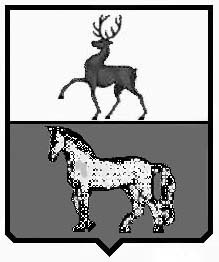 АДМИНИСТРАЦИЯ ПОЧИНКОВСКОГО МУНИЦИПАЛЬНОГО РАЙОНАНИЖЕГОРОДСКОЙ ОБЛАСТИПОСТАНОВЛЕНИЕО внесении изменений в муниципальную  программу «Развитие малого и среднего предпринимательства в Починковском муниципальном районе», утвержденную постановлением администрации Починковского муниципального района от 10.07.2015 № 544Муниципальный заказчик-координатор ПрограммыМуниципальный заказчик-координатор ПрограммыМуниципальный заказчик-координатор ПрограммыМуниципальный заказчик-координатор ПрограммыМуниципальный заказчик-координатор ПрограммыАдминистрация Починковского муниципального района  Нижегородской областиАдминистрация Починковского муниципального района  Нижегородской областиАдминистрация Починковского муниципального района  Нижегородской областиАдминистрация Починковского муниципального района  Нижегородской областиАдминистрация Починковского муниципального района  Нижегородской областиАдминистрация Починковского муниципального района  Нижегородской областиАдминистрация Починковского муниципального района  Нижегородской областиАдминистрация Починковского муниципального района  Нижегородской областиАдминистрация Починковского муниципального района  Нижегородской областиСоисполнители ПрограммыСоисполнители ПрограммыСоисполнители ПрограммыСоисполнители ПрограммыСоисполнители Программы- Управление экономики и прогнозирования администрации Починковского муниципального района - Комитет по управлению муниципальным имуществом администрации  Починковского муниципального района; - Управление финансов администрации  Починковского муниципального района;- ГКУ ЦЗН Починковского района (по согласованию);- МАУ «Редакция районной газеты «На земле Починковской» (по согласованию);- Координационный совет по развитию малого и среднего предпринимательства в Починковском муниципальном  округе;- АНО «Центр развития  предпринимательства Починковского муниципального района» (по согласованию);- Управление экономики и прогнозирования администрации Починковского муниципального района - Комитет по управлению муниципальным имуществом администрации  Починковского муниципального района; - Управление финансов администрации  Починковского муниципального района;- ГКУ ЦЗН Починковского района (по согласованию);- МАУ «Редакция районной газеты «На земле Починковской» (по согласованию);- Координационный совет по развитию малого и среднего предпринимательства в Починковском муниципальном  округе;- АНО «Центр развития  предпринимательства Починковского муниципального района» (по согласованию);- Управление экономики и прогнозирования администрации Починковского муниципального района - Комитет по управлению муниципальным имуществом администрации  Починковского муниципального района; - Управление финансов администрации  Починковского муниципального района;- ГКУ ЦЗН Починковского района (по согласованию);- МАУ «Редакция районной газеты «На земле Починковской» (по согласованию);- Координационный совет по развитию малого и среднего предпринимательства в Починковском муниципальном  округе;- АНО «Центр развития  предпринимательства Починковского муниципального района» (по согласованию);- Управление экономики и прогнозирования администрации Починковского муниципального района - Комитет по управлению муниципальным имуществом администрации  Починковского муниципального района; - Управление финансов администрации  Починковского муниципального района;- ГКУ ЦЗН Починковского района (по согласованию);- МАУ «Редакция районной газеты «На земле Починковской» (по согласованию);- Координационный совет по развитию малого и среднего предпринимательства в Починковском муниципальном  округе;- АНО «Центр развития  предпринимательства Починковского муниципального района» (по согласованию);- Управление экономики и прогнозирования администрации Починковского муниципального района - Комитет по управлению муниципальным имуществом администрации  Починковского муниципального района; - Управление финансов администрации  Починковского муниципального района;- ГКУ ЦЗН Починковского района (по согласованию);- МАУ «Редакция районной газеты «На земле Починковской» (по согласованию);- Координационный совет по развитию малого и среднего предпринимательства в Починковском муниципальном  округе;- АНО «Центр развития  предпринимательства Починковского муниципального района» (по согласованию);- Управление экономики и прогнозирования администрации Починковского муниципального района - Комитет по управлению муниципальным имуществом администрации  Починковского муниципального района; - Управление финансов администрации  Починковского муниципального района;- ГКУ ЦЗН Починковского района (по согласованию);- МАУ «Редакция районной газеты «На земле Починковской» (по согласованию);- Координационный совет по развитию малого и среднего предпринимательства в Починковском муниципальном  округе;- АНО «Центр развития  предпринимательства Починковского муниципального района» (по согласованию);- Управление экономики и прогнозирования администрации Починковского муниципального района - Комитет по управлению муниципальным имуществом администрации  Починковского муниципального района; - Управление финансов администрации  Починковского муниципального района;- ГКУ ЦЗН Починковского района (по согласованию);- МАУ «Редакция районной газеты «На земле Починковской» (по согласованию);- Координационный совет по развитию малого и среднего предпринимательства в Починковском муниципальном  округе;- АНО «Центр развития  предпринимательства Починковского муниципального района» (по согласованию);- Управление экономики и прогнозирования администрации Починковского муниципального района - Комитет по управлению муниципальным имуществом администрации  Починковского муниципального района; - Управление финансов администрации  Починковского муниципального района;- ГКУ ЦЗН Починковского района (по согласованию);- МАУ «Редакция районной газеты «На земле Починковской» (по согласованию);- Координационный совет по развитию малого и среднего предпринимательства в Починковском муниципальном  округе;- АНО «Центр развития  предпринимательства Починковского муниципального района» (по согласованию);- Управление экономики и прогнозирования администрации Починковского муниципального района - Комитет по управлению муниципальным имуществом администрации  Починковского муниципального района; - Управление финансов администрации  Починковского муниципального района;- ГКУ ЦЗН Починковского района (по согласованию);- МАУ «Редакция районной газеты «На земле Починковской» (по согласованию);- Координационный совет по развитию малого и среднего предпринимательства в Починковском муниципальном  округе;- АНО «Центр развития  предпринимательства Починковского муниципального района» (по согласованию);Цели ПрограммыЦели ПрограммыЦели ПрограммыЦели ПрограммыЦели ПрограммыСоздание и обеспечение благоприятных условий для развития и повышения конкурентоспособности малого и среднего предпринимательства в Починковском муниципальном округе Нижегородской области,  стимулирование экономической активности субъектов малого и среднего предпринимательстваСоздание и обеспечение благоприятных условий для развития и повышения конкурентоспособности малого и среднего предпринимательства в Починковском муниципальном округе Нижегородской области,  стимулирование экономической активности субъектов малого и среднего предпринимательстваСоздание и обеспечение благоприятных условий для развития и повышения конкурентоспособности малого и среднего предпринимательства в Починковском муниципальном округе Нижегородской области,  стимулирование экономической активности субъектов малого и среднего предпринимательстваСоздание и обеспечение благоприятных условий для развития и повышения конкурентоспособности малого и среднего предпринимательства в Починковском муниципальном округе Нижегородской области,  стимулирование экономической активности субъектов малого и среднего предпринимательстваСоздание и обеспечение благоприятных условий для развития и повышения конкурентоспособности малого и среднего предпринимательства в Починковском муниципальном округе Нижегородской области,  стимулирование экономической активности субъектов малого и среднего предпринимательстваСоздание и обеспечение благоприятных условий для развития и повышения конкурентоспособности малого и среднего предпринимательства в Починковском муниципальном округе Нижегородской области,  стимулирование экономической активности субъектов малого и среднего предпринимательстваСоздание и обеспечение благоприятных условий для развития и повышения конкурентоспособности малого и среднего предпринимательства в Починковском муниципальном округе Нижегородской области,  стимулирование экономической активности субъектов малого и среднего предпринимательстваСоздание и обеспечение благоприятных условий для развития и повышения конкурентоспособности малого и среднего предпринимательства в Починковском муниципальном округе Нижегородской области,  стимулирование экономической активности субъектов малого и среднего предпринимательстваСоздание и обеспечение благоприятных условий для развития и повышения конкурентоспособности малого и среднего предпринимательства в Починковском муниципальном округе Нижегородской области,  стимулирование экономической активности субъектов малого и среднего предпринимательстваЗадачи ПрограммыЗадачи ПрограммыЗадачи ПрограммыЗадачи ПрограммыЗадачи Программы Оптимизация системы муниципальной поддержки и обеспечение условий развития малого и среднего предпринимательства в качестве одного из источников формирования местного бюджета, создания новых рабочих мест, развития территорий и секторов экономики, повышения уровня и качества жизни населения; Оптимизация системы муниципальной поддержки и обеспечение условий развития малого и среднего предпринимательства в качестве одного из источников формирования местного бюджета, создания новых рабочих мест, развития территорий и секторов экономики, повышения уровня и качества жизни населения; Оптимизация системы муниципальной поддержки и обеспечение условий развития малого и среднего предпринимательства в качестве одного из источников формирования местного бюджета, создания новых рабочих мест, развития территорий и секторов экономики, повышения уровня и качества жизни населения; Оптимизация системы муниципальной поддержки и обеспечение условий развития малого и среднего предпринимательства в качестве одного из источников формирования местного бюджета, создания новых рабочих мест, развития территорий и секторов экономики, повышения уровня и качества жизни населения; Оптимизация системы муниципальной поддержки и обеспечение условий развития малого и среднего предпринимательства в качестве одного из источников формирования местного бюджета, создания новых рабочих мест, развития территорий и секторов экономики, повышения уровня и качества жизни населения; Оптимизация системы муниципальной поддержки и обеспечение условий развития малого и среднего предпринимательства в качестве одного из источников формирования местного бюджета, создания новых рабочих мест, развития территорий и секторов экономики, повышения уровня и качества жизни населения; Оптимизация системы муниципальной поддержки и обеспечение условий развития малого и среднего предпринимательства в качестве одного из источников формирования местного бюджета, создания новых рабочих мест, развития территорий и секторов экономики, повышения уровня и качества жизни населения; Оптимизация системы муниципальной поддержки и обеспечение условий развития малого и среднего предпринимательства в качестве одного из источников формирования местного бюджета, создания новых рабочих мест, развития территорий и секторов экономики, повышения уровня и качества жизни населения; Оптимизация системы муниципальной поддержки и обеспечение условий развития малого и среднего предпринимательства в качестве одного из источников формирования местного бюджета, создания новых рабочих мест, развития территорий и секторов экономики, повышения уровня и качества жизни населения;Этапы и сроки реализации ПрограммыЭтапы и сроки реализации ПрограммыЭтапы и сроки реализации ПрограммыЭтапы и сроки реализации ПрограммыЭтапы и сроки реализации Программы2016 - 2024 годы. Программа реализуется в один этап.2016 - 2024 годы. Программа реализуется в один этап.2016 - 2024 годы. Программа реализуется в один этап.2016 - 2024 годы. Программа реализуется в один этап.2016 - 2024 годы. Программа реализуется в один этап.2016 - 2024 годы. Программа реализуется в один этап.2016 - 2024 годы. Программа реализуется в один этап.2016 - 2024 годы. Программа реализуется в один этап.2016 - 2024 годы. Программа реализуется в один этап.Объемы бюджетных ассигнований программы за счет всех источников Объемы бюджетных ассигнований программы за счет всех источников Объемы бюджетных ассигнований программы за счет всех источников Объемы бюджетных ассигнований программы за счет всех источников Объемы бюджетных ассигнований программы за счет всех источников Объемы бюджетных ассигнований программы за счет всех источников Объемы бюджетных ассигнований программы за счет всех источников Объемы бюджетных ассигнований программы за счет всех источников Объемы бюджетных ассигнований программы за счет всех источников Объемы бюджетных ассигнований программы за счет всех источников Объемы бюджетных ассигнований программы за счет всех источников Объемы бюджетных ассигнований программы за счет всех источников Объемы бюджетных ассигнований программы за счет всех источников Объемы бюджетных ассигнований программы за счет всех источников Объем финансирования по годам (тыс. руб.)Объем финансирования по годам (тыс. руб.)Объем финансирования по годам (тыс. руб.)Объем финансирования по годам (тыс. руб.)Объем финансирования по годам (тыс. руб.)Объем финансирования по годам (тыс. руб.)Объем финансирования по годам (тыс. руб.)Объем финансирования по годам (тыс. руб.)Объем финансирования по годам (тыс. руб.)Объем финансирования по годам (тыс. руб.)Объем финансирования по годам (тыс. руб.)Объем финансирования по годам (тыс. руб.)Объем финансирования по годам (тыс. руб.)Объем финансирования по годам (тыс. руб.)2016201720172018201920192020202120212022202320242024Всего за период реализации программыМуниципальная программа «Развитие малого и среднего предпринимательства в Починковском муниципальном округе»Муниципальная программа «Развитие малого и среднего предпринимательства в Починковском муниципальном округе»Муниципальная программа «Развитие малого и среднего предпринимательства в Починковском муниципальном округе»Муниципальная программа «Развитие малого и среднего предпринимательства в Починковском муниципальном округе»Муниципальная программа «Развитие малого и среднего предпринимательства в Починковском муниципальном округе»Муниципальная программа «Развитие малого и среднего предпринимательства в Починковском муниципальном округе»Муниципальная программа «Развитие малого и среднего предпринимательства в Починковском муниципальном округе»Муниципальная программа «Развитие малого и среднего предпринимательства в Починковском муниципальном округе»Муниципальная программа «Развитие малого и среднего предпринимательства в Починковском муниципальном округе»Муниципальная программа «Развитие малого и среднего предпринимательства в Починковском муниципальном округе»Муниципальная программа «Развитие малого и среднего предпринимательства в Починковском муниципальном округе»Муниципальная программа «Развитие малого и среднего предпринимательства в Починковском муниципальном округе»Муниципальная программа «Развитие малого и среднего предпринимательства в Починковском муниципальном округе»Муниципальная программа «Развитие малого и среднего предпринимательства в Починковском муниципальном округе»0,0100,0100,0100,0104,0104,0500,0500,0500,0500,0500,0500,0500,02804,0Индикаторы достижения цели и показатели непосредственных результатовИндикаторы достижения цели и показатели непосредственных результатовИндикаторы достижения цели и показатели непосредственных результатовИндикаторы достижения цели и показатели непосредственных результатовИндикаторы достижения цели и показатели непосредственных результатовИндикаторы достижения цели и показатели непосредственных результатовИндикаторы достижения цели и показатели непосредственных результатовИндикаторы достижения цели и показатели непосредственных результатовИндикаторы достижения цели и показатели непосредственных результатовИндикаторы достижения цели и показатели непосредственных результатовИндикаторы достижения цели и показатели непосредственных результатовИндикаторы достижения цели и показатели непосредственных результатовИндикаторы достижения цели и показатели непосредственных результатовИндикаторы достижения цели и показатели непосредственных результатов№ п/п№ п/пНаименование индикатора/непосредственного результатаНаименование индикатора/непосредственного результатаНаименование индикатора/непосредственного результатаНаименование индикатора/непосредственного результатаНаименование индикатора/непосредственного результатаНаименование индикатора/непосредственного результатаЕд. изм.Ед. изм.Ед. изм.Ед. изм.2024 год2024 годМуниципальная программа «Развитие малого и среднего предпринимательства в Починковском муниципальном округе»Муниципальная программа «Развитие малого и среднего предпринимательства в Починковском муниципальном округе»Муниципальная программа «Развитие малого и среднего предпринимательства в Починковском муниципальном округе»Муниципальная программа «Развитие малого и среднего предпринимательства в Починковском муниципальном округе»Муниципальная программа «Развитие малого и среднего предпринимательства в Починковском муниципальном округе»Муниципальная программа «Развитие малого и среднего предпринимательства в Починковском муниципальном округе»Муниципальная программа «Развитие малого и среднего предпринимательства в Починковском муниципальном округе»Муниципальная программа «Развитие малого и среднего предпринимательства в Починковском муниципальном округе»Муниципальная программа «Развитие малого и среднего предпринимательства в Починковском муниципальном округе»Муниципальная программа «Развитие малого и среднего предпринимательства в Починковском муниципальном округе»Муниципальная программа «Развитие малого и среднего предпринимательства в Починковском муниципальном округе»Муниципальная программа «Развитие малого и среднего предпринимательства в Починковском муниципальном округе»Муниципальная программа «Развитие малого и среднего предпринимательства в Починковском муниципальном округе»Муниципальная программа «Развитие малого и среднего предпринимательства в Починковском муниципальном округе»ИндикаторыИндикаторыИндикаторыИндикаторыИндикаторыИндикаторыИндикаторыИндикаторыИндикаторыИндикаторыИндикаторыИндикаторыИндикаторыИндикаторы1.1.Количество малых  предприятийКоличество малых  предприятийКоличество малых  предприятийКоличество малых  предприятийКоличество малых  предприятийКоличество малых  предприятийед.ед.ед.ед.4594592.2.Среднемесячная заработная плата работников на малых  предприятияхСреднемесячная заработная плата работников на малых  предприятияхСреднемесячная заработная плата работников на малых  предприятияхСреднемесячная заработная плата работников на малых  предприятияхСреднемесячная заработная плата работников на малых  предприятияхСреднемесячная заработная плата работников на малых  предприятияхруб.руб.руб.руб.20681206813.3.Среднесписочная численность работников на малых  предприятийСреднесписочная численность работников на малых  предприятийСреднесписочная численность работников на малых  предприятийСреднесписочная численность работников на малых  предприятийСреднесписочная численность работников на малых  предприятийСреднесписочная численность работников на малых  предприятийчел.чел.чел.чел.201020104.4.Объем отгруженных товаров собственного производства субъектами малого  предпринимательства (товаров, работ, услуг)Объем отгруженных товаров собственного производства субъектами малого  предпринимательства (товаров, работ, услуг)Объем отгруженных товаров собственного производства субъектами малого  предпринимательства (товаров, работ, услуг)Объем отгруженных товаров собственного производства субъектами малого  предпринимательства (товаров, работ, услуг)Объем отгруженных товаров собственного производства субъектами малого  предпринимательства (товаров, работ, услуг)Объем отгруженных товаров собственного производства субъектами малого  предпринимательства (товаров, работ, услуг)млн. руб.млн. руб.млн. руб.млн. руб.801,0801,05.5.Объем инвестиций в основной капитал малых   предприятийОбъем инвестиций в основной капитал малых   предприятийОбъем инвестиций в основной капитал малых   предприятийОбъем инвестиций в основной капитал малых   предприятийОбъем инвестиций в основной капитал малых   предприятийОбъем инвестиций в основной капитал малых   предприятиймлн. руб.млн. руб.млн. руб.млн. руб.268,0268,0Непосредственные результатыНепосредственные результатыНепосредственные результатыНепосредственные результатыНепосредственные результатыНепосредственные результатыНепосредственные результатыНепосредственные результатыНепосредственные результатыНепосредственные результатыНепосредственные результатыНепосредственные результатыНепосредственные результатыНепосредственные результаты1.1.Количество субъектов малого и среднего предпринимательства, получивших поддержку в виде грантовКоличество субъектов малого и среднего предпринимательства, получивших поддержку в виде грантовКоличество субъектов малого и среднего предпринимательства, получивших поддержку в виде грантовКоличество субъектов малого и среднего предпринимательства, получивших поддержку в виде грантовКоличество субъектов малого и среднего предпринимательства, получивших поддержку в виде грантовКоличество субъектов малого и среднего предпринимательства, получивших поддержку в виде грантовед.ед.ед.ед.27272.2.Количество услуг, оказанных организациями инфраструктуры поддержки субъектов малого и среднего предпринимательстваКоличество услуг, оказанных организациями инфраструктуры поддержки субъектов малого и среднего предпринимательстваКоличество услуг, оказанных организациями инфраструктуры поддержки субъектов малого и среднего предпринимательстваКоличество услуг, оказанных организациями инфраструктуры поддержки субъектов малого и среднего предпринимательстваКоличество услуг, оказанных организациями инфраструктуры поддержки субъектов малого и среднего предпринимательстваКоличество услуг, оказанных организациями инфраструктуры поддержки субъектов малого и среднего предпринимательстваед.ед.ед.ед.9059053.3.Количество проведенных мероприятий по выводу заработной платы из тениКоличество проведенных мероприятий по выводу заработной платы из тениКоличество проведенных мероприятий по выводу заработной платы из тениКоличество проведенных мероприятий по выводу заработной платы из тениКоличество проведенных мероприятий по выводу заработной платы из тениКоличество проведенных мероприятий по выводу заработной платы из тениед.ед.ед.ед.6060№Наименование мероприятияКатегория расходовИсполнители мероприятияИсточники финансированияОбъем финансирования (по  годам)  (тыс.руб.)Объем финансирования (по  годам)  (тыс.руб.)Объем финансирования (по  годам)  (тыс.руб.)Объем финансирования (по  годам)  (тыс.руб.)Объем финансирования (по  годам)  (тыс.руб.)Объем финансирования (по  годам)  (тыс.руб.)Объем финансирования (по  годам)  (тыс.руб.)Объем финансирования (по  годам)  (тыс.руб.)№Наименование мероприятияКатегория расходовИсполнители мероприятияИсточники финансирования2016201720182018201920202021202220232024ВсегоЦель муниципальной программы: создание и обеспечение благоприятных условий для развития и повышения конкурентоспособности малого и среднего предпринимательства в Починковском муниципальном округе Нижегородской области,  стимулирование экономической активности субъектов малого и среднего предпринимательстваЦель муниципальной программы: создание и обеспечение благоприятных условий для развития и повышения конкурентоспособности малого и среднего предпринимательства в Починковском муниципальном округе Нижегородской области,  стимулирование экономической активности субъектов малого и среднего предпринимательстваЦель муниципальной программы: создание и обеспечение благоприятных условий для развития и повышения конкурентоспособности малого и среднего предпринимательства в Починковском муниципальном округе Нижегородской области,  стимулирование экономической активности субъектов малого и среднего предпринимательстваЦель муниципальной программы: создание и обеспечение благоприятных условий для развития и повышения конкурентоспособности малого и среднего предпринимательства в Починковском муниципальном округе Нижегородской области,  стимулирование экономической активности субъектов малого и среднего предпринимательстваЦель муниципальной программы: создание и обеспечение благоприятных условий для развития и повышения конкурентоспособности малого и среднего предпринимательства в Починковском муниципальном округе Нижегородской области,  стимулирование экономической активности субъектов малого и среднего предпринимательстваПрограмма «Развитие малого и среднего предпринимательства в Починковском муниципальном округе»Программа «Развитие малого и среднего предпринимательства в Починковском муниципальном округе»Программа «Развитие малого и среднего предпринимательства в Починковском муниципальном округе»Программа «Развитие малого и среднего предпринимательства в Починковском муниципальном округе»Программа «Развитие малого и среднего предпринимательства в Починковском муниципальном округе»Основное мероприятие 1 Проведение мероприятий, способствующих созданию благоприятных условий для ведения малого и среднего бизнесаОсновное мероприятие 1 Проведение мероприятий, способствующих созданию благоприятных условий для ведения малого и среднего бизнесаПрочие расходыУправление экономики и прогнозирования администрации Починковского муниципального района Нижегородской области, МАУ «Редакция районной газеты «На земле починковской», АНО «Центр развития  предпринимательства Починковского муниципального района», ГКУ ЦЗН Починковского района» (по согласованию)Всего-----------Основное мероприятие 1 Проведение мероприятий, способствующих созданию благоприятных условий для ведения малого и среднего бизнесаОсновное мероприятие 1 Проведение мероприятий, способствующих созданию благоприятных условий для ведения малого и среднего бизнесаПрочие расходыУправление экономики и прогнозирования администрации Починковского муниципального района Нижегородской области, МАУ «Редакция районной газеты «На земле починковской», АНО «Центр развития  предпринимательства Починковского муниципального района», ГКУ ЦЗН Починковского района» (по согласованию)местный бюджет-----------Основное мероприятие 1 Проведение мероприятий, способствующих созданию благоприятных условий для ведения малого и среднего бизнесаОсновное мероприятие 1 Проведение мероприятий, способствующих созданию благоприятных условий для ведения малого и среднего бизнесаПрочие расходыУправление экономики и прогнозирования администрации Починковского муниципального района Нижегородской области, МАУ «Редакция районной газеты «На земле починковской», АНО «Центр развития  предпринимательства Починковского муниципального района», ГКУ ЦЗН Починковского района» (по согласованию)областной бюджет-----------Основное мероприятие 1 Проведение мероприятий, способствующих созданию благоприятных условий для ведения малого и среднего бизнесаОсновное мероприятие 1 Проведение мероприятий, способствующих созданию благоприятных условий для ведения малого и среднего бизнесаПрочие расходыУправление экономики и прогнозирования администрации Починковского муниципального района Нижегородской области, МАУ «Редакция районной газеты «На земле починковской», АНО «Центр развития  предпринимательства Починковского муниципального района», ГКУ ЦЗН Починковского района» (по согласованию)прочие источники-----------1.1. Разработка проектов нормативных правовых актов, направленных на поддержку субъектов малого и среднего предпринимательства1.1. Разработка проектов нормативных правовых актов, направленных на поддержку субъектов малого и среднего предпринимательстваПрочие расходыУправление экономики и прогнозирования администрации Починковского муниципального района Нижегородской областиВсего-----------1.1. Разработка проектов нормативных правовых актов, направленных на поддержку субъектов малого и среднего предпринимательства1.1. Разработка проектов нормативных правовых актов, направленных на поддержку субъектов малого и среднего предпринимательстваПрочие расходыУправление экономики и прогнозирования администрации Починковского муниципального района Нижегородской областиместный бюджет-----------1.1. Разработка проектов нормативных правовых актов, направленных на поддержку субъектов малого и среднего предпринимательства1.1. Разработка проектов нормативных правовых актов, направленных на поддержку субъектов малого и среднего предпринимательстваПрочие расходыобластной бюджет-----------1.1. Разработка проектов нормативных правовых актов, направленных на поддержку субъектов малого и среднего предпринимательства1.1. Разработка проектов нормативных правовых актов, направленных на поддержку субъектов малого и среднего предпринимательстваПрочие расходыпрочие источники-----------1.2. Мониторинг проблем и препятствий, сдерживающих развитие малого и среднего предпринимательства(анкетирование)1.2. Мониторинг проблем и препятствий, сдерживающих развитие малого и среднего предпринимательства(анкетирование)Прочие расходыУправление экономики и прогнозирования администрации Починковского муниципального района Нижегородской областиВсего-----------1.2. Мониторинг проблем и препятствий, сдерживающих развитие малого и среднего предпринимательства(анкетирование)1.2. Мониторинг проблем и препятствий, сдерживающих развитие малого и среднего предпринимательства(анкетирование)Прочие расходыУправление экономики и прогнозирования администрации Починковского муниципального района Нижегородской областиместный бюджет-----------1.2. Мониторинг проблем и препятствий, сдерживающих развитие малого и среднего предпринимательства(анкетирование)1.2. Мониторинг проблем и препятствий, сдерживающих развитие малого и среднего предпринимательства(анкетирование)Прочие расходыУправление экономики и прогнозирования администрации Починковского муниципального района Нижегородской областиобластной бюджет-----------1.2. Мониторинг проблем и препятствий, сдерживающих развитие малого и среднего предпринимательства(анкетирование)1.2. Мониторинг проблем и препятствий, сдерживающих развитие малого и среднего предпринимательства(анкетирование)Прочие расходыУправление экономики и прогнозирования администрации Починковского муниципального района Нижегородской областипрочие источники-----------1.3.Информирование общественности о состоянии сферы малого и среднего предпринимательства и государственной поддержке малого и среднего предпринимательства через  официальный сайт администрации района1.3.Информирование общественности о состоянии сферы малого и среднего предпринимательства и государственной поддержке малого и среднего предпринимательства через  официальный сайт администрации районаПрочие расходыУправление экономики и прогнозирования администрации Починковского муниципального района Нижегородской области Всего-----------1.3.Информирование общественности о состоянии сферы малого и среднего предпринимательства и государственной поддержке малого и среднего предпринимательства через  официальный сайт администрации района1.3.Информирование общественности о состоянии сферы малого и среднего предпринимательства и государственной поддержке малого и среднего предпринимательства через  официальный сайт администрации районаПрочие расходыУправление экономики и прогнозирования администрации Починковского муниципального района Нижегородской области местный бюджет-----------1.3.Информирование общественности о состоянии сферы малого и среднего предпринимательства и государственной поддержке малого и среднего предпринимательства через  официальный сайт администрации района1.3.Информирование общественности о состоянии сферы малого и среднего предпринимательства и государственной поддержке малого и среднего предпринимательства через  официальный сайт администрации районаПрочие расходыУправление экономики и прогнозирования администрации Починковского муниципального района Нижегородской области областной бюджет-----------1.3.Информирование общественности о состоянии сферы малого и среднего предпринимательства и государственной поддержке малого и среднего предпринимательства через  официальный сайт администрации района1.3.Информирование общественности о состоянии сферы малого и среднего предпринимательства и государственной поддержке малого и среднего предпринимательства через  официальный сайт администрации районаПрочие расходыУправление экономики и прогнозирования администрации Починковского муниципального района Нижегородской области прочие источники-----------1.4. Ведение реестра субъектов малого и среднего предпринимательства - получателей поддержки1.4. Ведение реестра субъектов малого и среднего предпринимательства - получателей поддержкиПрочие расходыУправление экономики и прогнозирования администрации Починковского муниципального района Нижегородской областиВсего-----------1.4. Ведение реестра субъектов малого и среднего предпринимательства - получателей поддержки1.4. Ведение реестра субъектов малого и среднего предпринимательства - получателей поддержкиПрочие расходыУправление экономики и прогнозирования администрации Починковского муниципального района Нижегородской областиместный бюджет-----------1.4. Ведение реестра субъектов малого и среднего предпринимательства - получателей поддержки1.4. Ведение реестра субъектов малого и среднего предпринимательства - получателей поддержкиПрочие расходыУправление экономики и прогнозирования администрации Починковского муниципального района Нижегородской областиобластной бюджет-----------1.4. Ведение реестра субъектов малого и среднего предпринимательства - получателей поддержки1.4. Ведение реестра субъектов малого и среднего предпринимательства - получателей поддержкиПрочие расходыУправление экономики и прогнозирования администрации Починковского муниципального района Нижегородской областипрочие источники-----------1.5.Обеспечение информационной и организационной поддержки субъектов малого и среднего предпринимательства по их участию в выставках, ярмарках, круглых столах и тому подобное1.5.Обеспечение информационной и организационной поддержки субъектов малого и среднего предпринимательства по их участию в выставках, ярмарках, круглых столах и тому подобноеПрочие расходыУправление экономики и прогнозирования администрации Починковского муниципального района Нижегородской областиВсего-----------1.5.Обеспечение информационной и организационной поддержки субъектов малого и среднего предпринимательства по их участию в выставках, ярмарках, круглых столах и тому подобное1.5.Обеспечение информационной и организационной поддержки субъектов малого и среднего предпринимательства по их участию в выставках, ярмарках, круглых столах и тому подобноеПрочие расходыУправление экономики и прогнозирования администрации Починковского муниципального района Нижегородской областиместный бюджет-----------1.5.Обеспечение информационной и организационной поддержки субъектов малого и среднего предпринимательства по их участию в выставках, ярмарках, круглых столах и тому подобное1.5.Обеспечение информационной и организационной поддержки субъектов малого и среднего предпринимательства по их участию в выставках, ярмарках, круглых столах и тому подобноеПрочие расходыУправление экономики и прогнозирования администрации Починковского муниципального района Нижегородской областиобластной бюджет-----------1.5.Обеспечение информационной и организационной поддержки субъектов малого и среднего предпринимательства по их участию в выставках, ярмарках, круглых столах и тому подобное1.5.Обеспечение информационной и организационной поддержки субъектов малого и среднего предпринимательства по их участию в выставках, ярмарках, круглых столах и тому подобноеПрочие расходыУправление экономики и прогнозирования администрации Починковского муниципального района Нижегородской областипрочие источники-----------Основное мероприятие 2  2.1.Оказание муниципальной поддержки в виде грантов - субсидии начинающим малым предприятиям на создание собственного дела в целях возмещения части затрат, связанных с началом предпринимательской деятельностиОсновное мероприятие 2  2.1.Оказание муниципальной поддержки в виде грантов - субсидии начинающим малым предприятиям на создание собственного дела в целях возмещения части затрат, связанных с началом предпринимательской деятельностиПрочие расходыУправление экономики и прогнозирования администрации Починковского муниципального района Нижегородской областиВсего-----330,0330,0330,0330,0330,01650,0Основное мероприятие 2  2.1.Оказание муниципальной поддержки в виде грантов - субсидии начинающим малым предприятиям на создание собственного дела в целях возмещения части затрат, связанных с началом предпринимательской деятельностиОсновное мероприятие 2  2.1.Оказание муниципальной поддержки в виде грантов - субсидии начинающим малым предприятиям на создание собственного дела в целях возмещения части затрат, связанных с началом предпринимательской деятельностиПрочие расходыУправление экономики и прогнозирования администрации Починковского муниципального района Нижегородской областиместный бюджет-----330,0330,0330,0330,0330,01650,0Основное мероприятие 2  2.1.Оказание муниципальной поддержки в виде грантов - субсидии начинающим малым предприятиям на создание собственного дела в целях возмещения части затрат, связанных с началом предпринимательской деятельностиОсновное мероприятие 2  2.1.Оказание муниципальной поддержки в виде грантов - субсидии начинающим малым предприятиям на создание собственного дела в целях возмещения части затрат, связанных с началом предпринимательской деятельностиПрочие расходыУправление экономики и прогнозирования администрации Починковского муниципального района Нижегородской областиобластной бюджет-----------Основное мероприятие 2  2.1.Оказание муниципальной поддержки в виде грантов - субсидии начинающим малым предприятиям на создание собственного дела в целях возмещения части затрат, связанных с началом предпринимательской деятельностиОсновное мероприятие 2  2.1.Оказание муниципальной поддержки в виде грантов - субсидии начинающим малым предприятиям на создание собственного дела в целях возмещения части затрат, связанных с началом предпринимательской деятельностиПрочие расходыУправление экономики и прогнозирования администрации Починковского муниципального района Нижегородской областипрочие источники-----------Основное мероприятие 33.1.Контроль за соблюдением квоты на закупки у субъектов  малого предпринимательства (15%) и проведение мероприятий направленных на увеличение данного процентаОсновное мероприятие 33.1.Контроль за соблюдением квоты на закупки у субъектов  малого предпринимательства (15%) и проведение мероприятий направленных на увеличение данного процентаПрочие расходыУправление экономики и прогнозирования администрации Починковского муниципального района Нижегородской области (сектор муниципального заказа)Всего-----------Основное мероприятие 33.1.Контроль за соблюдением квоты на закупки у субъектов  малого предпринимательства (15%) и проведение мероприятий направленных на увеличение данного процентаОсновное мероприятие 33.1.Контроль за соблюдением квоты на закупки у субъектов  малого предпринимательства (15%) и проведение мероприятий направленных на увеличение данного процентаПрочие расходыУправление экономики и прогнозирования администрации Починковского муниципального района Нижегородской области (сектор муниципального заказа)местный бюджет-----------Основное мероприятие 33.1.Контроль за соблюдением квоты на закупки у субъектов  малого предпринимательства (15%) и проведение мероприятий направленных на увеличение данного процентаОсновное мероприятие 33.1.Контроль за соблюдением квоты на закупки у субъектов  малого предпринимательства (15%) и проведение мероприятий направленных на увеличение данного процентаПрочие расходыУправление экономики и прогнозирования администрации Починковского муниципального района Нижегородской области (сектор муниципального заказа)областной бюджет-----------Основное мероприятие 33.1.Контроль за соблюдением квоты на закупки у субъектов  малого предпринимательства (15%) и проведение мероприятий направленных на увеличение данного процентаОсновное мероприятие 33.1.Контроль за соблюдением квоты на закупки у субъектов  малого предпринимательства (15%) и проведение мероприятий направленных на увеличение данного процентаПрочие расходыУправление экономики и прогнозирования администрации Починковского муниципального района Нижегородской области (сектор муниципального заказа)прочие источники-----------3.2. Оценка регулирующего воздействия принятых и принимаемых нормативно-правовых актов, затрагивающих предпринимательскую деятельность3.2. Оценка регулирующего воздействия принятых и принимаемых нормативно-правовых актов, затрагивающих предпринимательскую деятельностьПрочие расходыУправление экономики и прогнозирования администрации Починковского муниципального района Нижегородской областиВсего-----------3.2. Оценка регулирующего воздействия принятых и принимаемых нормативно-правовых актов, затрагивающих предпринимательскую деятельность3.2. Оценка регулирующего воздействия принятых и принимаемых нормативно-правовых актов, затрагивающих предпринимательскую деятельностьПрочие расходыУправление экономики и прогнозирования администрации Починковского муниципального района Нижегородской областиместный бюджет-----------3.2. Оценка регулирующего воздействия принятых и принимаемых нормативно-правовых актов, затрагивающих предпринимательскую деятельность3.2. Оценка регулирующего воздействия принятых и принимаемых нормативно-правовых актов, затрагивающих предпринимательскую деятельностьПрочие расходыУправление экономики и прогнозирования администрации Починковского муниципального района Нижегородской областиобластной бюджет-----------3.2. Оценка регулирующего воздействия принятых и принимаемых нормативно-правовых актов, затрагивающих предпринимательскую деятельность3.2. Оценка регулирующего воздействия принятых и принимаемых нормативно-правовых актов, затрагивающих предпринимательскую деятельностьПрочие расходыУправление экономики и прогнозирования администрации Починковского муниципального района Нижегородской областипрочие источники-----------Основное мероприятие 4 Обеспечение консультационной поддержки субъектов малого и среднего предпринимательства Основное мероприятие 4 Обеспечение консультационной поддержки субъектов малого и среднего предпринимательства Прочие расходыУправление экономики и прогнозирования администрации Починковского муниципального района, АНО «Центр развития  предпринимательства Починковского муниципального района»Всего-----------Основное мероприятие 4 Обеспечение консультационной поддержки субъектов малого и среднего предпринимательства Основное мероприятие 4 Обеспечение консультационной поддержки субъектов малого и среднего предпринимательства Прочие расходыУправление экономики и прогнозирования администрации Починковского муниципального района, АНО «Центр развития  предпринимательства Починковского муниципального района»местный бюджет-----------Основное мероприятие 4 Обеспечение консультационной поддержки субъектов малого и среднего предпринимательства Основное мероприятие 4 Обеспечение консультационной поддержки субъектов малого и среднего предпринимательства Прочие расходыУправление экономики и прогнозирования администрации Починковского муниципального района, АНО «Центр развития  предпринимательства Починковского муниципального района»областной бюджет-----------Основное мероприятие 4 Обеспечение консультационной поддержки субъектов малого и среднего предпринимательства Основное мероприятие 4 Обеспечение консультационной поддержки субъектов малого и среднего предпринимательства Прочие расходыУправление экономики и прогнозирования администрации Починковского муниципального района, АНО «Центр развития  предпринимательства Починковского муниципального района»прочие источники-----------Основное мероприятие 5 Оказание имущественной поддержки субъектам малого и среднего предпринимательстваОсновное мероприятие 5 Оказание имущественной поддержки субъектам малого и среднего предпринимательстваПрочие расходыКУМИ администрации Починковского муниципального района Нижегородской областиВсего-----------Основное мероприятие 5 Оказание имущественной поддержки субъектам малого и среднего предпринимательстваОсновное мероприятие 5 Оказание имущественной поддержки субъектам малого и среднего предпринимательстваПрочие расходыКУМИ администрации Починковского муниципального района Нижегородской областиместный бюджет-----------Основное мероприятие 5 Оказание имущественной поддержки субъектам малого и среднего предпринимательстваОсновное мероприятие 5 Оказание имущественной поддержки субъектам малого и среднего предпринимательстваПрочие расходыКУМИ администрации Починковского муниципального района Нижегородской областиобластной бюджет-----------Основное мероприятие 5 Оказание имущественной поддержки субъектам малого и среднего предпринимательстваОсновное мероприятие 5 Оказание имущественной поддержки субъектам малого и среднего предпринимательстваПрочие расходыКУМИ администрации Починковского муниципального района Нижегородской областипрочие источники-----------5.1. Организация аукционов по продаже прав аренды на земельные участки, помещения и иное имущество для развития собственного дела субъектам малого и среднего бизнеса5.1. Организация аукционов по продаже прав аренды на земельные участки, помещения и иное имущество для развития собственного дела субъектам малого и среднего бизнесаПрочие расходыКУМИ администрации Починковского муниципального района Нижегородской областиВсего-----------5.1. Организация аукционов по продаже прав аренды на земельные участки, помещения и иное имущество для развития собственного дела субъектам малого и среднего бизнеса5.1. Организация аукционов по продаже прав аренды на земельные участки, помещения и иное имущество для развития собственного дела субъектам малого и среднего бизнесаПрочие расходыКУМИ администрации Починковского муниципального района Нижегородской областиместный бюджет-----------5.1. Организация аукционов по продаже прав аренды на земельные участки, помещения и иное имущество для развития собственного дела субъектам малого и среднего бизнеса5.1. Организация аукционов по продаже прав аренды на земельные участки, помещения и иное имущество для развития собственного дела субъектам малого и среднего бизнесаПрочие расходыКУМИ администрации Починковского муниципального района Нижегородской областиобластной бюджет-----------5.1. Организация аукционов по продаже прав аренды на земельные участки, помещения и иное имущество для развития собственного дела субъектам малого и среднего бизнеса5.1. Организация аукционов по продаже прав аренды на земельные участки, помещения и иное имущество для развития собственного дела субъектам малого и среднего бизнесаПрочие расходыКУМИ администрации Починковского муниципального района Нижегородской областипрочие источники-----------Основное мероприятие 6Принятие мер по сокращению недоимки по платежам в местный бюджет предпринимательскими структурамиОсновное мероприятие 6Принятие мер по сокращению недоимки по платежам в местный бюджет предпринимательскими структурамиПрочие расходыМВК по вопросам уровня заработной платы юридических лиц и индивидуальных предпринимателей Починковского муниципального района и урегулированию задолженности по платежам в бюджет Починковского муниципального районаВсего-----------Основное мероприятие 6Принятие мер по сокращению недоимки по платежам в местный бюджет предпринимательскими структурамиОсновное мероприятие 6Принятие мер по сокращению недоимки по платежам в местный бюджет предпринимательскими структурамиПрочие расходыМВК по вопросам уровня заработной платы юридических лиц и индивидуальных предпринимателей Починковского муниципального района и урегулированию задолженности по платежам в бюджет Починковского муниципального районаместный бюджет-----------Основное мероприятие 6Принятие мер по сокращению недоимки по платежам в местный бюджет предпринимательскими структурамиОсновное мероприятие 6Принятие мер по сокращению недоимки по платежам в местный бюджет предпринимательскими структурамиПрочие расходыМВК по вопросам уровня заработной платы юридических лиц и индивидуальных предпринимателей Починковского муниципального района и урегулированию задолженности по платежам в бюджет Починковского муниципального районаобластной бюджет-----------Основное мероприятие 6Принятие мер по сокращению недоимки по платежам в местный бюджет предпринимательскими структурамиОсновное мероприятие 6Принятие мер по сокращению недоимки по платежам в местный бюджет предпринимательскими структурамиПрочие расходыМВК по вопросам уровня заработной платы юридических лиц и индивидуальных предпринимателей Починковского муниципального района и урегулированию задолженности по платежам в бюджет Починковского муниципального районапрочие источники-----------Основное мероприятие7 Проведение совещаний, семинаров с предпринимателямиОсновное мероприятие7 Проведение совещаний, семинаров с предпринимателямиПрочие расходыУправление экономики и прогнозирования администрации Починковского муниципального района, АНО «Центр развития  предпринимательства Починковского муниципального района»Всего-----------Основное мероприятие7 Проведение совещаний, семинаров с предпринимателямиОсновное мероприятие7 Проведение совещаний, семинаров с предпринимателямиПрочие расходыУправление экономики и прогнозирования администрации Починковского муниципального района, АНО «Центр развития  предпринимательства Починковского муниципального района»местный бюджет-----------Основное мероприятие7 Проведение совещаний, семинаров с предпринимателямиОсновное мероприятие7 Проведение совещаний, семинаров с предпринимателямиПрочие расходыУправление экономики и прогнозирования администрации Починковского муниципального района, АНО «Центр развития  предпринимательства Починковского муниципального района»областной бюджет-----------Основное мероприятие7 Проведение совещаний, семинаров с предпринимателямиОсновное мероприятие7 Проведение совещаний, семинаров с предпринимателямиПрочие расходыУправление экономики и прогнозирования администрации Починковского муниципального района, АНО «Центр развития  предпринимательства Починковского муниципального района»прочие источники-----------Основное мероприятие8 Создание и развитие инфраструктуры поддержки субъектов малого и среднего предпринимательства, в т.ч. оплата Уставного капитала АНО «Центр развития предпринимательства Починковского муниципального района»(субсидия автономной некоммерческой организации «Центр развития предпринимательства Починковского муниципального района»)Основное мероприятие8 Создание и развитие инфраструктуры поддержки субъектов малого и среднего предпринимательства, в т.ч. оплата Уставного капитала АНО «Центр развития предпринимательства Починковского муниципального района»(субсидия автономной некоммерческой организации «Центр развития предпринимательства Починковского муниципального района»)Прочие расходыУправление экономики и прогнозирования администрации Починковского муниципального района Нижегородской областиВсего-100,0100,0100,0104,0170,0170,0170,0170,0170,01154,0Основное мероприятие8 Создание и развитие инфраструктуры поддержки субъектов малого и среднего предпринимательства, в т.ч. оплата Уставного капитала АНО «Центр развития предпринимательства Починковского муниципального района»(субсидия автономной некоммерческой организации «Центр развития предпринимательства Починковского муниципального района»)Основное мероприятие8 Создание и развитие инфраструктуры поддержки субъектов малого и среднего предпринимательства, в т.ч. оплата Уставного капитала АНО «Центр развития предпринимательства Починковского муниципального района»(субсидия автономной некоммерческой организации «Центр развития предпринимательства Починковского муниципального района»)Прочие расходыУправление экономики и прогнозирования администрации Починковского муниципального района Нижегородской областиместный бюджет-100,0100,0100,0104,0170,0170,0170,0170,0170,01154,0Основное мероприятие8 Создание и развитие инфраструктуры поддержки субъектов малого и среднего предпринимательства, в т.ч. оплата Уставного капитала АНО «Центр развития предпринимательства Починковского муниципального района»(субсидия автономной некоммерческой организации «Центр развития предпринимательства Починковского муниципального района»)Основное мероприятие8 Создание и развитие инфраструктуры поддержки субъектов малого и среднего предпринимательства, в т.ч. оплата Уставного капитала АНО «Центр развития предпринимательства Починковского муниципального района»(субсидия автономной некоммерческой организации «Центр развития предпринимательства Починковского муниципального района»)Прочие расходыУправление экономики и прогнозирования администрации Починковского муниципального района Нижегородской областиобластной бюджет-----------Основное мероприятие8 Создание и развитие инфраструктуры поддержки субъектов малого и среднего предпринимательства, в т.ч. оплата Уставного капитала АНО «Центр развития предпринимательства Починковского муниципального района»(субсидия автономной некоммерческой организации «Центр развития предпринимательства Починковского муниципального района»)Основное мероприятие8 Создание и развитие инфраструктуры поддержки субъектов малого и среднего предпринимательства, в т.ч. оплата Уставного капитала АНО «Центр развития предпринимательства Починковского муниципального района»(субсидия автономной некоммерческой организации «Центр развития предпринимательства Починковского муниципального района»)Прочие расходыУправление экономики и прогнозирования администрации Починковского муниципального района Нижегородской областипрочие источники-----------N п/пНаименование индикатора/непосредственного результатаЕд. изм.Значение индикатора непосредственного результата (по годам)Значение индикатора непосредственного результата (по годам)Значение индикатора непосредственного результата (по годам)Значение индикатора непосредственного результата (по годам)Значение индикатора непосредственного результата (по годам)Значение индикатора непосредственного результата (по годам)Значение индикатора непосредственного результата (по годам)Значение индикатора непосредственного результата (по годам)Значение индикатора непосредственного результата (по годам)Значение индикатора непосредственного результата (по годам)Значение индикатора непосредственного результата (по годам)Значение индикатора непосредственного результата (по годам)Значение индикатора непосредственного результата (по годам)Значение индикатора непосредственного результата (по годам)Значение индикатора непосредственного результата (по годам)N п/пНаименование индикатора/непосредственного результатаЕд. изм.201420142015201620172018201920202021202120222022202320232024Программа «Развитие  малого и среднего предпринимательства в Починковском муниципальном округе»Программа «Развитие  малого и среднего предпринимательства в Починковском муниципальном округе»Программа «Развитие  малого и среднего предпринимательства в Починковском муниципальном округе»Программа «Развитие  малого и среднего предпринимательства в Починковском муниципальном округе»Программа «Развитие  малого и среднего предпринимательства в Починковском муниципальном округе»Программа «Развитие  малого и среднего предпринимательства в Починковском муниципальном округе»Программа «Развитие  малого и среднего предпринимательства в Починковском муниципальном округе»Программа «Развитие  малого и среднего предпринимательства в Починковском муниципальном округе»Программа «Развитие  малого и среднего предпринимательства в Починковском муниципальном округе»Программа «Развитие  малого и среднего предпринимательства в Починковском муниципальном округе»Программа «Развитие  малого и среднего предпринимательства в Починковском муниципальном округе»Программа «Развитие  малого и среднего предпринимательства в Починковском муниципальном округе»Программа «Развитие  малого и среднего предпринимательства в Починковском муниципальном округе»Программа «Развитие  малого и среднего предпринимательства в Починковском муниципальном округе»Программа «Развитие  малого и среднего предпринимательства в Починковском муниципальном округе»Программа «Развитие  малого и среднего предпринимательства в Починковском муниципальном округе»Программа «Развитие  малого и среднего предпринимательства в Починковском муниципальном округе»ИндикаторыИндикаторыИндикаторыИндикаторыИндикаторыИндикаторыИндикаторыИндикаторыИндикаторыИндикаторыИндикаторыИндикаторыИндикаторыИндикаторыИндикаторыИндикаторыИндикаторы1.Количество малых  предприятийед.4524534534544554564574584594594594594594594592.Среднемесячная заработная плата на малых  предприятияхруб.1103912142121421311414031151541636617680183871838719122191221988619886206813.Среднесписочная численность работников малых   предприятийтыс. чел.1985189218921900193019501980200020102010201020102010201020104.Объем отгруженных товаров собственного производства, выполнено работ (оказано услуг) собственными силами малыми   предприятиямимлн руб.621,5640,1640,1659,3679,0699,3720,3742,0756,0756,0771,0771,0786,0786,0801,05.Объем инвестиций в основной капитал малых   предприятиймлн руб.185,3194,5194,5204,2214,4225,1236,4248,2253,0253,0258,0258,0263,0263,0268,0Непосредственные результатыНепосредственные результатыНепосредственные результатыНепосредственные результатыНепосредственные результатыНепосредственные результатыНепосредственные результатыНепосредственные результатыНепосредственные результатыНепосредственные результатыНепосредственные результатыНепосредственные результатыНепосредственные результатыНепосредственные результатыНепосредственные результатыНепосредственные результатыНепосредственные результаты1.Количество субъектов МСП, получивших поддержку в виде грантовед.-112333333333332.Количество услуг, оказанных организациями инфраструктуры поддержки субъектов малого и среднего предпринимательстваед.-65657075808590951101101151151201203.Количество проведенных мероприятий по выводу заработной платы из тениед.-66666666666666СтатусНаименование Муниципальный заказчик-координаторРасходы по годам (тыс. руб.)Расходы по годам (тыс. руб.)Расходы по годам (тыс. руб.)Расходы по годам (тыс. руб.)Расходы по годам (тыс. руб.)Расходы по годам (тыс. руб.)Расходы по годам (тыс. руб.)Расходы по годам (тыс. руб.)Расходы по годам (тыс. руб.)СтатусНаименование Муниципальный заказчик-координатор201620172018201920202021202220232024Муниципальная программа«Развитие малого и среднего предпринимательства в Починковском муниципальном округе»Администрация Починковского муниципального района Нижегородской области0,0100,0100,0104,0500,0500,0500,0500,0500,0СтатусНаименованиеИсточники финансированияРасходы (тыс. руб.), годыРасходы (тыс. руб.), годыРасходы (тыс. руб.), годыРасходы (тыс. руб.), годыРасходы (тыс. руб.), годыРасходы (тыс. руб.), годыРасходы (тыс. руб.), годыРасходы (тыс. руб.), годыРасходы (тыс. руб.), годыСтатусНаименованиеИсточники финансирования201620172018201920202021202220232024Наименование муниципальной программы«Развитие  малого и среднего предпринимательства в Починковском муниципальном округе »Всего0,0100,0100,0104,0500,0500,0500,0500,0500,0Наименование муниципальной программы«Развитие  малого и среднего предпринимательства в Починковском муниципальном округе »местный бюджет0,0100,0100,0104,0500,0500,0500,0500,0500,0Наименование муниципальной программы«Развитие  малого и среднего предпринимательства в Починковском муниципальном округе »областной бюджет---------Наименование муниципальной программы«Развитие  малого и среднего предпринимательства в Починковском муниципальном округе »прочие источники---------Мероприятие 1Проведение мероприятий, способствующих созданию благоприятных условий для ведения малого и среднего бизнесаВсего---------Мероприятие 1Проведение мероприятий, способствующих созданию благоприятных условий для ведения малого и среднего бизнесаместный бюджет---------Мероприятие 1Проведение мероприятий, способствующих созданию благоприятных условий для ведения малого и среднего бизнесаобластной бюджет---------Мероприятие 1Проведение мероприятий, способствующих созданию благоприятных условий для ведения малого и среднего бизнесапрочие источники---------Мероприятие 1.1. Разработка проектов нормативных правовых актов, направленных на поддержку субъектов малого и среднего предпринимательстваВсего---------Мероприятие 1.1. Разработка проектов нормативных правовых актов, направленных на поддержку субъектов малого и среднего предпринимательстваместный бюджет---------Мероприятие 1.1. Разработка проектов нормативных правовых актов, направленных на поддержку субъектов малого и среднего предпринимательстваобластной бюджет---------Мероприятие 1.1. Разработка проектов нормативных правовых актов, направленных на поддержку субъектов малого и среднего предпринимательствапрочие источники---------Мероприятие 1.2. Мониторинг проблем и препятствий, сдерживающих развитие малого и среднего предпринимательства(анкетирование)Всего---------Мероприятие 1.2. Мониторинг проблем и препятствий, сдерживающих развитие малого и среднего предпринимательства(анкетирование)местный бюджет---------Мероприятие 1.2. Мониторинг проблем и препятствий, сдерживающих развитие малого и среднего предпринимательства(анкетирование)областной бюджет---------Мероприятие 1.2. Мониторинг проблем и препятствий, сдерживающих развитие малого и среднего предпринимательства(анкетирование)прочие источники---        -        -----Мероприятие 1.3.Информирование общественности о состоянии сферы малого и среднего предпринимательства и государственной поддержке малого и среднего предпринимательства через  официальный сайт администрации районаВсего---------Мероприятие 1.3.Информирование общественности о состоянии сферы малого и среднего предпринимательства и государственной поддержке малого и среднего предпринимательства через  официальный сайт администрации районаместный бюджет---------Мероприятие 1.3.Информирование общественности о состоянии сферы малого и среднего предпринимательства и государственной поддержке малого и среднего предпринимательства через  официальный сайт администрации районаобластной бюджет---------Мероприятие 1.3.Информирование общественности о состоянии сферы малого и среднего предпринимательства и государственной поддержке малого и среднего предпринимательства через  официальный сайт администрации районапрочие источники---------Мероприятие 1.4. Ведение реестра субъектов малого и среднего предпринимательства - получателей поддержкиВсего---------Мероприятие 1.4. Ведение реестра субъектов малого и среднего предпринимательства - получателей поддержкиместный бюджет---------Мероприятие 1.4. Ведение реестра субъектов малого и среднего предпринимательства - получателей поддержкиобластной бюджет---------Мероприятие 1.4. Ведение реестра субъектов малого и среднего предпринимательства - получателей поддержкипрочие источники---------Мероприятие 1.5.Обеспечение информационной и организационной поддержки субъектов малого и среднего предпринимательства по их участию в выставках, ярмарках, круглых столах и тому подобноеВсего---------Мероприятие 1.5.Обеспечение информационной и организационной поддержки субъектов малого и среднего предпринимательства по их участию в выставках, ярмарках, круглых столах и тому подобноеместный бюджет---------Мероприятие 1.5.Обеспечение информационной и организационной поддержки субъектов малого и среднего предпринимательства по их участию в выставках, ярмарках, круглых столах и тому подобноеобластной бюджет---------Мероприятие 1.5.Обеспечение информационной и организационной поддержки субъектов малого и среднего предпринимательства по их участию в выставках, ярмарках, круглых столах и тому подобноепрочие источники------Мероприятие 22.1.Оказание муниципальной поддержки в виде грантов - субсидии начинающим малым предприятиям на создание собственного дела в целях возмещения части затрат, связанных с началом предпринимательской деятельностиВсего----330,0330,0330,0330,0330,0Мероприятие 22.1.Оказание муниципальной поддержки в виде грантов - субсидии начинающим малым предприятиям на создание собственного дела в целях возмещения части затрат, связанных с началом предпринимательской деятельностиместный бюджет----330,0330,0330,0330,0330,0Мероприятие 22.1.Оказание муниципальной поддержки в виде грантов - субсидии начинающим малым предприятиям на создание собственного дела в целях возмещения части затрат, связанных с началом предпринимательской деятельностиобластной бюджет---------Мероприятие 22.1.Оказание муниципальной поддержки в виде грантов - субсидии начинающим малым предприятиям на создание собственного дела в целях возмещения части затрат, связанных с началом предпринимательской деятельностипрочие источники---------Мероприятие 33.1.Контроль за соблюдением квоты на закупки у субъектов  малого предпринимательства (15%) и проведение мероприятий направленных на увеличение данного процентаВсего---------Мероприятие 33.1.Контроль за соблюдением квоты на закупки у субъектов  малого предпринимательства (15%) и проведение мероприятий направленных на увеличение данного процентаместный бюджет---------Мероприятие 33.1.Контроль за соблюдением квоты на закупки у субъектов  малого предпринимательства (15%) и проведение мероприятий направленных на увеличение данного процентаобластной бюджет---------Мероприятие 33.1.Контроль за соблюдением квоты на закупки у субъектов  малого предпринимательства (15%) и проведение мероприятий направленных на увеличение данного процентапрочие источники---------3.2. Оценка регулирующего воздействия принятых и принимаемых нормативно-правовых актов, затрагивающих предпринимательскую деятельностьВсего---------3.2. Оценка регулирующего воздействия принятых и принимаемых нормативно-правовых актов, затрагивающих предпринимательскую деятельностьместный бюджет---------3.2. Оценка регулирующего воздействия принятых и принимаемых нормативно-правовых актов, затрагивающих предпринимательскую деятельностьобластной бюджет---------3.2. Оценка регулирующего воздействия принятых и принимаемых нормативно-правовых актов, затрагивающих предпринимательскую деятельностьпрочие источники---------Мероприятие 4Обеспечение консультационной поддержки субъектов малого и среднего предпринимательства Всего---------Мероприятие 4Обеспечение консультационной поддержки субъектов малого и среднего предпринимательства местный бюджет---------Мероприятие 4Обеспечение консультационной поддержки субъектов малого и среднего предпринимательства областной бюджет---------Мероприятие 4Обеспечение консультационной поддержки субъектов малого и среднего предпринимательства прочие источники---------Мероприятие 5Оказание имущественной поддержки субъектам малого и среднего предпринимательстваВсего---------Мероприятие 5Оказание имущественной поддержки субъектам малого и среднего предпринимательстваместный бюджет---------Мероприятие 5Оказание имущественной поддержки субъектам малого и среднего предпринимательстваобластной бюджет---------Мероприятие 5Оказание имущественной поддержки субъектам малого и среднего предпринимательствапрочие источники---------5.1. Организация аукционов по продаже прав аренды на земельные участки, помещения и иное имущество для развития собственного дела субъектам малого и среднего бизнесаВсего---------5.1. Организация аукционов по продаже прав аренды на земельные участки, помещения и иное имущество для развития собственного дела субъектам малого и среднего бизнесаместный бюджет---------5.1. Организация аукционов по продаже прав аренды на земельные участки, помещения и иное имущество для развития собственного дела субъектам малого и среднего бизнесаобластной бюджет---------5.1. Организация аукционов по продаже прав аренды на земельные участки, помещения и иное имущество для развития собственного дела субъектам малого и среднего бизнесапрочие источники---------Мероприятие 6Принятие мер по сокращению недоимки по платежам в местный бюджет предпринимательскими структурамиВсего---------Мероприятие 6Принятие мер по сокращению недоимки по платежам в местный бюджет предпринимательскими структурамиместный бюджет---------Мероприятие 6Принятие мер по сокращению недоимки по платежам в местный бюджет предпринимательскими структурамиобластной бюджет---------Мероприятие 6Принятие мер по сокращению недоимки по платежам в местный бюджет предпринимательскими структурамипрочие источники---------Мероприятие 7Проведение совещаний, семинаров с предпринимателямиВсего---------Мероприятие 7Проведение совещаний, семинаров с предпринимателямиместный бюджет---------Мероприятие 7Проведение совещаний, семинаров с предпринимателямиобластной бюджет---------Мероприятие 7Проведение совещаний, семинаров с предпринимателямипрочие источники---------Мероприятие 8Создание и развитие инфраструктуры поддержки субъектов малого и среднего предпринимательства, в т.ч. оплата Уставного капитала АНО «Центр развития предпринимательства Починковского муниципального района»(субсидия автономной некоммерческой организации «Центр развития предпринимательства Починковского муниципального района»)Всего-100,0100,0104,0170,0170,0170,0170,0170,0Мероприятие 8Создание и развитие инфраструктуры поддержки субъектов малого и среднего предпринимательства, в т.ч. оплата Уставного капитала АНО «Центр развития предпринимательства Починковского муниципального района»(субсидия автономной некоммерческой организации «Центр развития предпринимательства Починковского муниципального района»)местный бюджет-100,0100,0104,0170,0170,0170,0170,0170,0Мероприятие 8Создание и развитие инфраструктуры поддержки субъектов малого и среднего предпринимательства, в т.ч. оплата Уставного капитала АНО «Центр развития предпринимательства Починковского муниципального района»(субсидия автономной некоммерческой организации «Центр развития предпринимательства Починковского муниципального района»)областной бюджетМероприятие 8Создание и развитие инфраструктуры поддержки субъектов малого и среднего предпринимательства, в т.ч. оплата Уставного капитала АНО «Центр развития предпринимательства Починковского муниципального района»(субсидия автономной некоммерческой организации «Центр развития предпринимательства Починковского муниципального района»)прочие источники